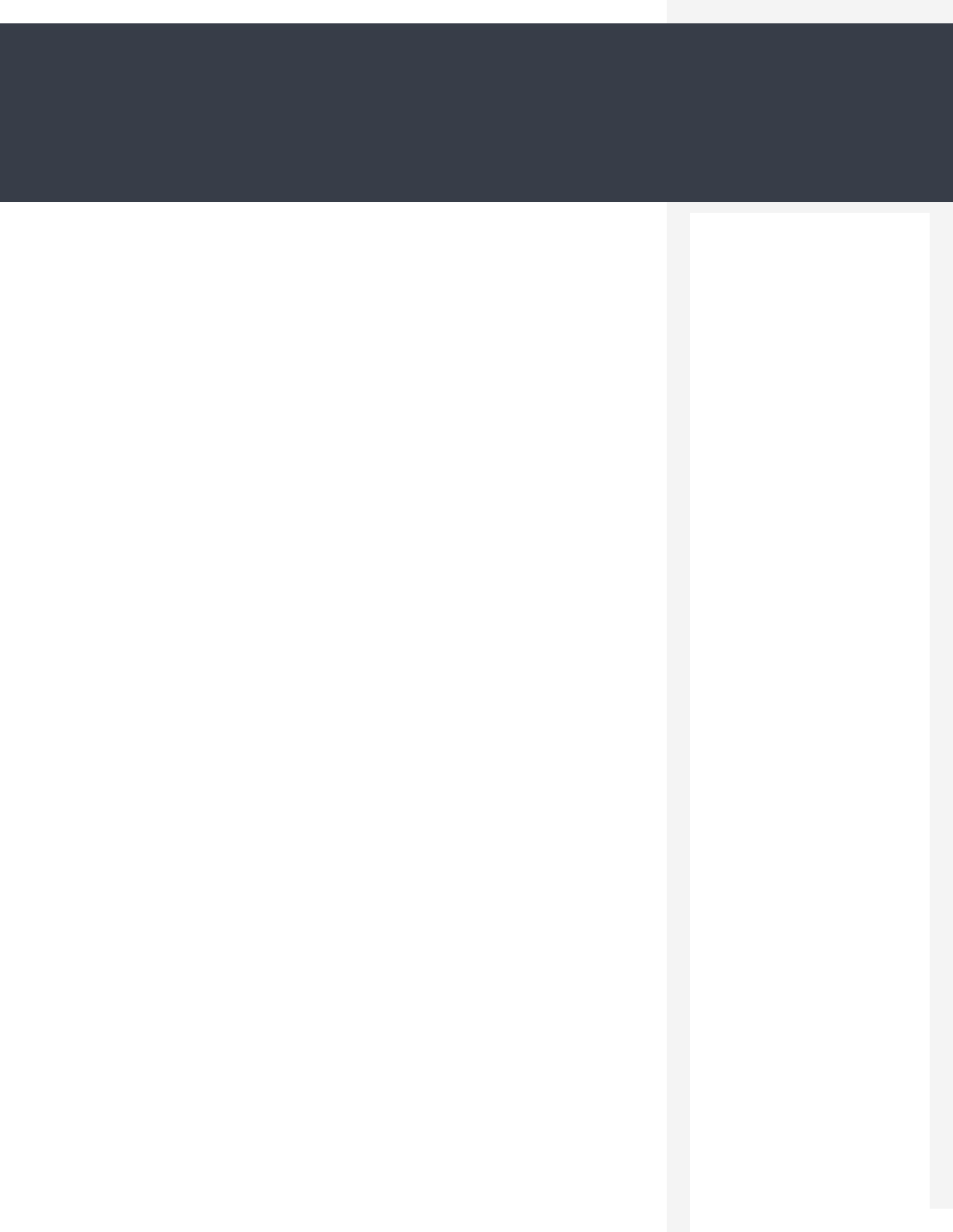 LIVI PROJECT ENGINEER (CIVIL)HLL INFRA TECH SERVICES LIMITED,A GOVT OF INDIA ENTERPRISEproposals and plans and conferring with management.Determines project responsibilities by identifying project phases and elements, assigning personnel to phases and elements, and reviewing bids from contractors.Determines project specifications by studying product design, customer requirements, and performance standards.Completes technical studies and prepares cost estimates.Confirms product performance by designing and conducting tests.Determines project schedule by studying project plan and specifications, calculating time requirements, and sequencing project elements.Maintains project schedule by monitoring project progress, coordinating activities, and resolving problems.Controls project plan by reviewing design, specifications, and plan, scheduling changes, and recommending actions.Controls project costs by approving expenditures and administering contractor contracts.Prepares project status reports by collecting, analyzing, and summarizing information and trends; recommending actions.Maintains safe and clean working environment by enforcing procedures, rules, and regulations.Maintains company reputation by complying with central and state regulations.Contributes to team effort by accomplishing related results as needed.PROJECTSConstruction of Government Dental College, Alappuzha, Kerala, IndiaRepair and maintenance of Government Medical College, Alappuzha, Kerala, IndiaConstruction of General Hospital, Alappuzha, Kerala, IndiaSkills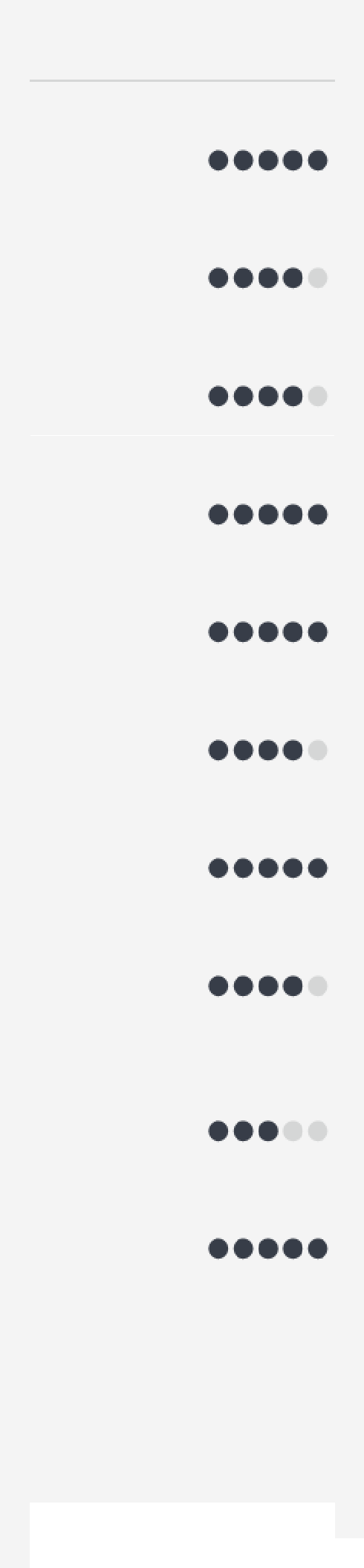 Technical knowledge ExcellentTime managementVery GoodClient oversightVery GoodPayment processingExcellentLeadershipExcellentPersuasive communicationVery GoodSelf-motivatedExcellentOperationsVery GoodConverting leadsGoodTeam trainingExcellent11th APR2017 -4th MAY2019ENGINEER (CIVIL)CLIENT :COCHIN SPECIAL ECONOMIC ZONE AUTHORITY(CSEZA), MINISTRY OF COMMERCE & INDUSTRY, GOVERNMENT OF INDIACo-ordination with the Technical Dept of the Client/Contractor for Site activities, overall schedule and resolving the technical difficulties.Maintain quality assurance standards for projects.Reviewing Architectural and Structural Drawings and execute works as per drawings.Preparation of Running Account Receipt (RAR), Escalation Bills and Final Bills.Measurement works, preparation of measurement book and abstract of cost.Compiling job specs for preparation of proposals and supervising tendering procedures for upcoming projects.Ensuring a project is completed in time & in agreed quality and adheres to the project budget.Analyzing productivity and implement methods to improve the same.Preparing and maintaining required registers and reports at Site.PROJECTSConstruction of Standard Design Factory (G+12) at Cochin Special Economic Zone, Kerala, IndiaConstruction of Administrative Building of Cochin Special Zone Authority (CSEZA), Kerala, IndiaSoftware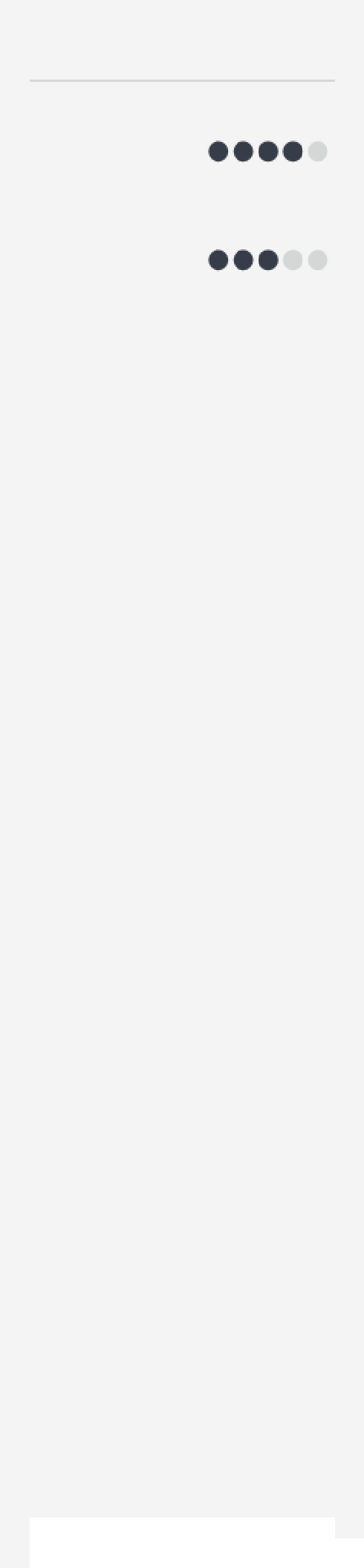 MS OfficeVery GoodAutoCADGood7th NOV2016 -7th APR2017CIVIL ENGINEER (QS)INKAL VENTURES PRIVATE LIMITED,CLIENT :KOCHI SALEM PIPELINE PRIVATE LIMITED(KSPPL), JOINT VENTURE OFBHARAT PETROLEUM CORPORATION LIMITED(BPCL) & INDIAN OIL CORPORATION LIMITED(IOCL), MINISTRY OF PETROLEUM & NATURAL GAS, GOVERNMENT OF INDIAConducting feasibility studies to estimate materials, time and labour costs.Preparing, negotiating and analysing costs for tenders and contracts.Coordination of work effort.Valuing completed work and arranging for payments.Advising on the potential of a site and working out what a client can afford to build.Presenting detailed information on the cost of particular elements of work on a periodic basis to enable payment for those works carried out to date.Organising the division of a project into its component work packages, then awarding these work packages to smaller, more specialised construction companiesDealing with contractual and legal matters.Managing costs to make sure that the initial budget isn’t exceeded.Acting as financial advisors and monitoring progress for the client.PROJECTSConstruction of Receiving Terminal, DG Shed and Control Room for Kochi Salem Pipeline Private Limited(KSPPL), Kerala, IndiaLanguages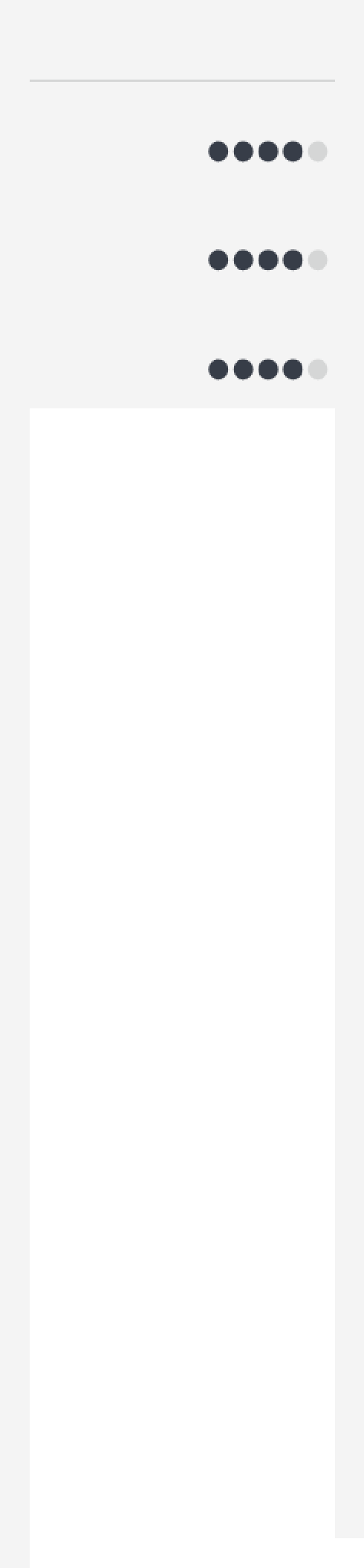 EnglishSuperiorHindiSuperiorMalayalamSuperior4th FEB2015 -4th NOV2016PROJECT ENGINEERCHERIAN VARKEY CONSTRUCTION COMPANY PRIVATE LIMITED,CLIENT :VIKRAM SARABHAI SPACE CENTRE(VSSC),SPACE RESEARCH CENTRE OFINDIAN SPACE RESEARCH ORGANISATION (ISRO), GOVERNMENT OF INDIAPrepare, schedule, coordinate and monitor the assigned engineering projectsMonitor compliance to applicable codes, practices, QA/QC policies, performance standards and specificationsInteract daily with the clients to interpret their needs and requirements and represent them in the fieldPerform overall quality control of the work (budget, schedule, plans, personnel’s performance) and report regularly on project statusAssign responsibilities and mentor project teamCooperate and communicate effectively with project manager and other project participants to provide assistance and technical supportReview engineering deliverables and initiate appropriate corrective actionsPROJECTSConstruction of New Structural Test Facility Building (NSTF) at Thumba Equatorial Rocket Launching Station (TERLS),VSSC, Kerala, India11th JUN2013 – 31st JAN 2015SITE ENGINEERPN ENTERPRISES BUILDERS & CONTRACTORS,XXII/267 A, VAISAKH,UNIVERSITY POST,THRIKKAKARA, KOCHI,KERALA,INDIA – 682022CLIENT :MILITARY ENGINEERING SERVICE,MINISTRY OF DEFENCE,GOVERNMENT OF INDIASetting out, levelling and surveying the site.Checking plans, drawings and quantities for accuracy of calculations.Ensuring that all materials used and work performed are as per specifications.Quality control in accordance with IS/procedures method statements, quality plans and inspection and test plans, all prepared by the project management team and by subcontractors.Day-to-day management of the site, including supervising and monitoring the site labour force and the work of any subcontractors.Planning the work and efficiently organising the plant and site facilities in order to meet agreed deadlines.Overseeing quality control and health and safety matters on site;Preparing reports as required.Resolving any unexpected technical difficulties and other problems that may arisePROJECTSConstruction of Heavy Electrical Workshop at Naval Ship Repair Yard (NSRY), Naval Base, Kochi, Kerala, IndiaEducation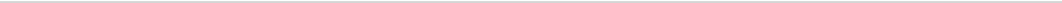 High School Junction, Adoor,Pathanamthitta, Kerala, India-691523	Graduated with 87.4%DECLARATIONI hereby declare that the above mentioned information is true and correct to the best of my knowledge. If given a chance, I will try my best to come true to your aspirations.LIVI Technical  Specialist dedicated  to analyse data during the planningTechnical  Specialist dedicated  to analyse data during the planningTechnical  Specialist dedicated  to analyse data during the planningTechnical  Specialist dedicated  to analyse data during the planningTechnical  Specialist dedicated  to analyse data during the planningPersonal InfoPersonal InfoPersonal Infostage. Driven leader with proven track record of enhancing operationsstage. Driven leader with proven track record of enhancing operationsstage. Driven leader with proven track record of enhancing operationsstage. Driven leader with proven track record of enhancing operationsstage. Driven leader with proven track record of enhancing operationsstage. Driven leader with proven track record of enhancing operationsstage. Driven leader with proven track record of enhancing operationsstage. Driven leader with proven track record of enhancing operationsstage. Driven leader with proven track record of enhancing operationsstage. Driven leader with proven track record of enhancing operationsby conducting in-depth analyses and implementing changes yieldingby conducting in-depth analyses and implementing changes yieldingby conducting in-depth analyses and implementing changes yieldingby conducting in-depth analyses and implementing changes yieldingby conducting in-depth analyses and implementing changes yieldingimpactful  results.  Talented  at  proactively  preparing  and  submittingimpactful  results.  Talented  at  proactively  preparing  and  submittingimpactful  results.  Talented  at  proactively  preparing  and  submittingimpactful  results.  Talented  at  proactively  preparing  and  submittingimpactful  results.  Talented  at  proactively  preparing  and  submittingdocuments to proper departments.documents to proper departments.documents to proper departments.documents to proper departments.E-mailE-mailE-mailE-mailE-mailE-mailWork HistoryWork Historylivi-397365@gulfjobseeker.com livi-397365@gulfjobseeker.com livi-397365@gulfjobseeker.com Work HistoryWork History1st JUNPROJECT ENGINEER (CIVIL)PROJECT ENGINEER (CIVIL)PROJECT ENGINEER (CIVIL)1st JUNPROJECT ENGINEER (CIVIL)PROJECT ENGINEER (CIVIL)PROJECT ENGINEER (CIVIL)2019 - Till2019 - TillDateCLIENT :CLIENT :27-10-1991CLIENT :CLIENT :DIRECTORATE OF MEDICAL EDUCATION(DME),DIRECTORATE OF MEDICAL EDUCATION(DME),DIRECTORATE OF MEDICAL EDUCATION(DME),DIRECTORATE OF MEDICAL EDUCATION(DME),GOVERNMENT OF KERALA, INDIAGOVERNMENT OF KERALA, INDIAGOVERNMENT OF KERALA, INDIAMarital StatusMarital StatusMarital StatusMarital StatusMarital StatusMarital StatusAnalyse data to plan and design projects.Analyse data to plan and design projects.Analyse data to plan and design projects.MarriedMarriedMarriedAnalyse data to plan and design projects.Analyse data to plan and design projects.Analyse data to plan and design projects.  Conduct risk analyse to each project.  Conduct risk analyse to each project.  Conduct risk analyse to each project.Prepare and submit permits to comply with central,Prepare and submit permits to comply with central,Prepare and submit permits to comply with central,Prepare and submit permits to comply with central,Prepare and submit permits to comply with central,Prepare and submit permits to comply with central,state and local regulations.state and local regulations.state and local regulations.state and local regulations.Analyse test results of construction materials.Analyse test results of construction materials.Analyse test results of construction materials.Manage  therepair  maintenanceof  completedManage  therepair  maintenanceof  completedprojects.projects.Managing civil engineer technicians and lower levelManaging civil engineer technicians and lower levelManaging civil engineer technicians and lower levelworkers  to  complete  projects  on  time  and  onworkers  to  complete  projects  on  time  and  onworkers  to  complete  projects  on  time  and  onbudget.  Co-ordination  Co-ordinationwith  the  TechnicalDept  of  theClient/Contractor for Site activities, overall scheduleClient/Contractor for Site activities, overall scheduleClient/Contractor for Site activities, overall scheduleand resolving the technical difficulties.and resolving the technical difficulties.and resolving the technical difficulties.Completes engineering projects by organizing andCompletes engineering projects by organizing andCompletes engineering projects by organizing andcontrolling project elements.controlling project elements.Develops  project  objectives  by  reviewing  projectDevelops  project  objectives  by  reviewing  projectDevelops  project  objectives  by  reviewing  projectJUL 2009-Bachelor of Technology: Civil EngineeringJUN 2013Musaliar College of Engineering & Technology(Recognised by Govt. of Kerala,Affiliated to Mahatma Gandhi University,Approved by A.I.C.T.E., New Delhi)Kerala,India-689653  Graduated with 71%MAY 2008-12th: ScienceMAR 2009Kendriya Vidyalaya(Affiliated to CBSE, New Delhi)High School Junction, Adoor, Pathanamthitta, Kerala,India-691523  Graduated with 79%MAY 2006-10th: ScienceMAR 2007Kendriya Vidyalaya(Affiliated to CBSE, New Delhi)